Zdrowie obywateli Ukrainy w Polsce
Treść w języku ukraińskim: Здоров'я громадян України в ПольщіZdrowie - wstępObywatele Ukrainy mogą otrzymać bezpłatną opiekę medyczną we wszystkich klinikach i szpitalach, które mają umowę z Narodowym Funduszem Zdrowia (NFZ). Wystarczy paszport i potwierdzenie przekroczenia granicy polsko-ukraińskiej po 24 lutego 2022 roku.                                                      Здоров’я – ПрийомTreść rozdziału jest w języku ukraińskim: Громадяни України можуть отримати безкоштовну медичну допомогу в усіх поліклініках та лікарнях, які мають договір з Національним фондом здоров’я (NFZ). Все, що вам потрібно – це паспорт та підтвердження про перетин польсько-українського кордону після 24 лютого 2022 року. Як можна скористатися з державної медичної допомоги у Польщі - Сайт для громадян України - Portal Gov.pl (www.gov.pl)Jakie usługi są świadczone w ramach zdrowia publicznego?Usługi, z jakich można skorzystać w ramach zdrowia publicznego to:•	podstawowa opieka medyczna,•	specjalistyczna opieka ambulatoryjna,•	badania diagnostyczne przepisane przez lekarza,•	leczenie szpitalne,•	leczenie psychiatryczne,•	rehabilitacja (z wyjątkiem ośrodków wypoczynkowych),•	usługi stomatologiczne.Які послуги надаються в рамках державної охорони здоров’я?Treść rozdziału jest w języku ukraińskim: Безкоштовно ви можете користуватися:базовою медичною допомогою,спеціалізованою амбулаторною допомогою,діагностичними дослідженнями, призначеними лікарем,лікуванням в стаціонарі,психіатричним лікуванням,реабілітацію (крім курортів),стоматологічними послугами.Co muszę zrobić, aby skorzystać
z publicznej opieki zdrowotnej?Aby korzystać z publicznych usług zdrowotnych, musisz mieć dokument, który potwierdza termin przekroczenia granicy Polski nie wcześniej niż 24 lutego 2022 r.                                       Що потрібно зробити, щоб скористатися з державної медичної допомоги?Treść rozdziału jest w języku ukraińskim: Щоб скористатися послугами державної охорони здоров’я, вам потрібно мати документ, що підтверджує дату перетину польського кордону не раніше 24 лютого 2022 року.Gdzie mogę uzyskać bezpłatną pomoc medyczną?Zadzwoń na bezpłatną 24-godzinną infolinię: 800 190 590.                               Де можна отримати безкоштовну медичну допомогу в Польщі?Treść rozdziału jest w języku ukraińskim: Телефонуйте на безкоштовну цілодобову гарячу лінію: 800 190 590.Kto może korzystać z leków refundowanych w Polsce?Z leków refundowanych w Polsce może skorzystać obywatel Ukrainy, który:przybył do Polski w wyniku rosyjskiej agresji wojskowej na Ukrainę w dniu
24 lutego 2022 r. lub później;posiada numer PESEL;posiada receptę od lekarza.Хто може скористатися в аптеці
з відшкодовуваними ліками в Польщі?Treść rozdziału jest w języku ukraińskim:Якщо ви громадянин України прибули до Польщі внаслідок військової агресії Росії проти України 24 лютого 2022 року або пізніше;Вам надано PESEL;наявний рецепт від лікаря.Pomoc w nocy i w weekendy w języku ukraińskimTeleplatforma pierwszego kontaktu (TPC) w języku ukraińskim jest dostępna pod numerem: 800 137 200. Rozmowa jest bezpłatna. Szczegółowe informacje:Pomoc medyczna dla obywateli Ukrainy przebywających w PolsceДопомога в нічний час і у вихідні дні українськоюTreść rozdziału jest w języku ukraińskim: Телеплатформа першого контакту (ТПК) українською мовою доступна за номером: 800 137 200. Дзвінок безкоштовний. Детальна інформація: Медична допомога громадянам України в ПольщіTesty COVID i szczepieniaOd 25 lutego 2022 r. możliwe jest szczepienie Ukraińców w ramach Narodowego Programu Szczepień przeciwko COVID-19. Warunkiem uzyskania prawa do szczepienia jest obecność dokumentu potwierdzającego tożsamość. Takim dokumentem może być: dowód osobisty lub paszport lub tymczasowy dowód osobisty cudzoziemca. Każdy, kto ukończył 18 lat, a także dzieci w wieku powyżej 5 lat, mogą zostać zaszczepione przeciwko COVID-19. Szczegółowe informacje, kwestionariusze i formularze dwujęzyczne są dostępne na stronie: Szczepienia przeciw Covid19 dla obywateli Ukrainy w PolsceТести і вакцинація від COVIDTreść rozdziału jest w języku ukraińskim: З 25 лютого цього року існує можливість вакцинувати українців у рамках Національної програми щеплень від COVID-19. Умовою для отримання права на вакцинацію є наявність документа, що підтверджує вашу особу. Таким документом може бути: посвідчення особи або паспорт або тимчасове посвідчення особи іноземця. Вакцинуватися проти COVID-19 можуть усі, кому виповнилося 18 років, а також діти, яким виповнилося 5 років. Детальна інформація, анкети та двомовні форми на сайті: Щеплення від Covid 19 громадянам України в ПольщіPomoc psychologicznaOsoby z Ukrainy przebywające w Polsce i przeżywające kryzys spowodowany sytuacją w ich ojczyźnie, mogą skorzystać z bezpłatnej pomocy psychologicznej
i interwencji kryzysowej. Pełna lista punktów pomocy znajduje się na stronie: Pomoc psychologiczna dla obywateli Ukrainy w PolsceПсихологічна допомогаTreść rozdziału jest w języku ukraińskim: Люди з України, які перебувають у Польщі та переживають кризу, спричинену ситуацією на Батьківщині, можуть скористати з безкоштовної психологічної допомоги. Перелік пунктів допомоги можна знайти на сайті: Психологічна допомога громадянам України в ПольщіPacjenci onkologiczni z Ukrainy mogą kontynuować leczenie w PolsceOd 9 marca 2022 r. infolinia NFZ jest czynna dla osób, które:są obywatelami Ukrainy;otrzymały leczenie onkologiczne na Ukrainie;w związku z konfliktem zbrojnym przekroczyły granicę polsko-ukraińską po 24 lutego 2022 r. i w związku z tym nie mogą kontynuować leczenia na Ukrainie.Dzwoniąc pod bezpłatny numer 800 190 590, pacjent będzie mógł poinformować o konieczności kontynuowania leczenia onkologicznego w Polsce. Wszystko, co pacjent musi zrobić, to zostawić swoje dane kontaktowe za pośrednictwem infolinii. Ośrodek skontaktuje się z pacjentem w ciągu 2 dni roboczych w celu uzyskania szczegółowych informacji o pacjencie i przebiegu wcześniejszego leczenia.
W każdym województwie znajduje się co najwyżej jedna onkologiczna placówka medyczna, która jest gotowa przyjmować pacjentów z Ukrainy.
18. Онкологічні пацієнти з України можуть продовжити лікування у ПольщіВід 9 березня 2022 року гаряча лінія Національного Фонду Здоров’я дасть можливість зв’язатися із пацієнтами:які являються громадянами України;які отримували онкологічне лікування в Україні;які, в зв’язку зі збройним конфліктом, перетнули ольсько-український кордон після 24 лютого 2022 року і тому не можуть продовжувати лікування в Україні, з центрами, де можна буде продовжити онкологічне лікування у Польщі.Зателефонувавши на безкоштовний номер 800 190 590, пацієнт зможе повідомити про необхідність продовження онкологічного лікування у Польщі. Все, що потрібно зробити пацієнтові - це залишити свої контактні дані за посередництвом гарячої лінії. Центр зв’яжеться з пацієнтом протягом 2 робочих днів, щоб отримати детальну інформацію про пацієнта та перебіг попереднього лікування. У кожному воєводстві є щонайменш одна онкологічна лікувальна установа, яка готова прийняти пацієнтів з України.Stowarzyszenie DOGMAStowarzyszenie DOGMA zaprasza do punktów poradniczych na terenie Powiatu Pszczyńskiego.Punkt Nieodpłatnego Poradnictwa Obywatelskiego, Lokal biurowy nr 10, ul. Centralna 57, Kobiór. Poniedziałek i piątek 16.00 - 20.00.Punkt Nieodpłatnego Poradnictwa Obywatelskiego, Urząd Gminy, pokój nr 1, ul. Lipowa 1, Suszec. Wtorek 7.30 - 11.30. Środa 14.00 - 18.00. Czwartek 10.00 - 14.00.Punkt Nieodpłatnej Pomocy Prawnej. Gminny Ośrodek Kultury, ul. Uzdrowiskowa 61, Goczałkowice-Zdrój. Środa i piątek 11.00 - 15.00.Punkt Nieodpłatnej Pomocy Prawnej. Lokal biurowy, Poprzeczna 1, Wola. Poniedziałek 13.00 - 17.00. Wtorek 11.00 - 15.00. Czwartek 8.00 - 12.00.Zapisy pod numerem telefonu: tel. 32 44-92-378 lub mailowo: Adres mailowy do zapisu na porady prawne i obywatelskie 
Potrzebujesz informacji? Zadzwoń na infolinię Stowarzyszenia DOGMA: tel. 79 88 69 599. Zadanie publiczne finansowane ze środków otrzymanych z Powiatu Pszczyńskiego.Компанія DOGMATreść rozdziału jest w języku ukraińskim:
Компанія DOGMA запрошує Вас до юридисних пункдів в Пщиньскому районі (Powiat Pszczyński):Пункт безкоштовних громадянських консультацій,
Офіс нр. 10, вул. Центральна 57 (ul. Centralna 57), Kobiór, 
Понеділок і пятниця 16.00 - 20.00Пункт безкоштовних громадянських консультацій, 
Районна Адміністрація, офіс № 1, вул. Ліпова 1 (ul. Lipowa 1), Suszec,
Вівторок 7.30 - 11.30
Середа 14.00 - 18.00
Четвер 10.00 - 14.00Пункт безкоштовної юридичної допомоги, Будинок Культури,
вул. Уздровіскова 61 (ul. Uzdrowiskowa 61), Goczałkowice-Zdrój
Середа і пятниця 11.00 - 15.00Пункт безкоштовної юридичної допомоги, 
Офіс на вул. Попшечна 1 (ul. Poprzeczna 1), Wola
Понеділок 13.00 - 17.00
Вівторок 11.00 - 15.00
Четвер 8.00 - 12.00Нагадуємо, що в пунктах допомоги слід дотрисуватись санітарного режиму.
Реєстрація за номером: 32 449-23-78, або за допомогою електронної пошти: Електронна адреса для реєстрації на юридичні та громадські консультації 
Zadanie publiczne finansowane ze środków otrzymanych z Powiatu Pszczyńskiego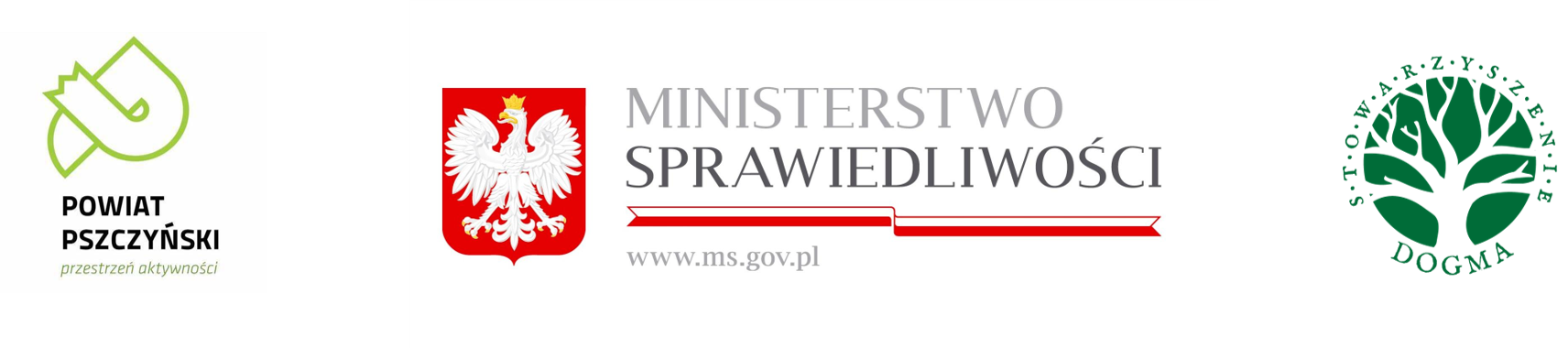 